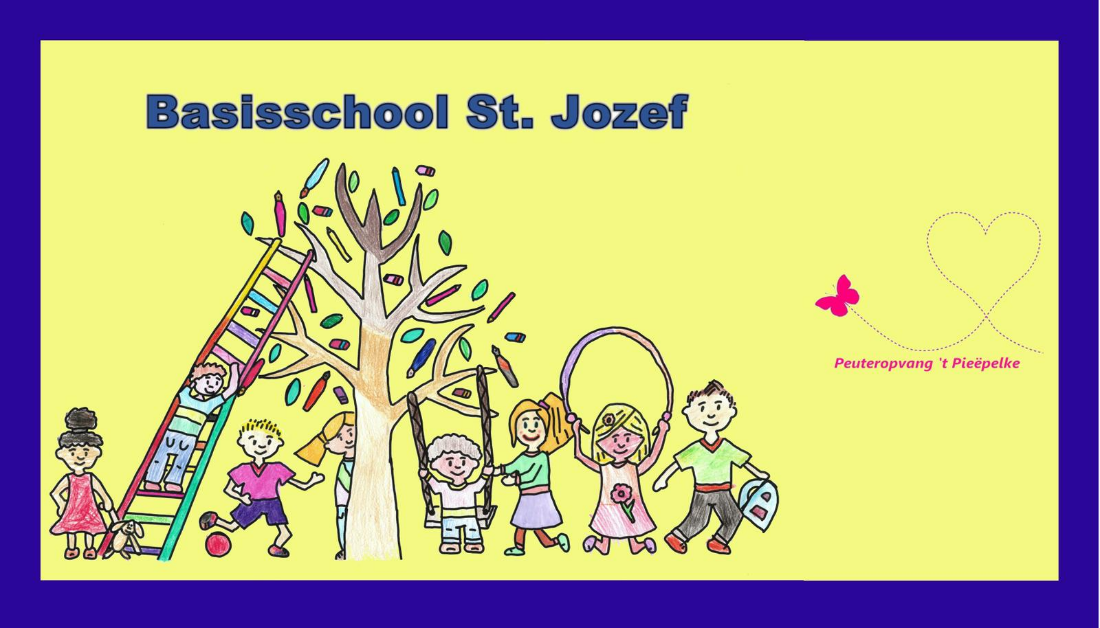 Leidraad schoolveiligheid Schoolklimaat, veiligheid en respectvolle omgangsvormen  1. Inleiding Dit document is een bijlage bij hoofdstuk 10 van het Arbo- en veiligheidsbeleid van stichting Movare. Het is een leidraad voor scholen om de koppeling tussen wetgeving, bestuurlijke uitwerkingen en uitwerkingen op schoolniveau te maken. De inspectie van het onderwijs gaat in het toezicht uit van een aantal kwaliteitsaspecten. Het schoolklimaat wordt gekenmerkt door veiligheid en respectvolle omgangsvormen en is het vierde kwaliteitsaspect. Om de kwaliteit daarvan te kunnen beoordelen, zijn er een zevental ankerpunten benoemd. Deze worden beoordeeld vanuit de invalshoek, "maak zichtbaar" en "pas toe". Het zichtbaar maken gebeurt door middel van protocollen, procedures en werkwijzen. Pas toe is de andere vorm van zichtbaar maken, namelijk of hetgeen op papier staat beleefd en uitgevoerd wordt in de organisatie.  De ouders zijn betrokken bij de school door de activiteiten die de school daartoe onderneemt. De leerlingen voelen zich aantoonbaar veilig op school.Het personeel voelt zich aantoonbaar veilig op school. De school heeft inzicht in de veiligheidsbeleving van leerlingen en personeel en in de incidenten die zich op het gebied van sociale veiligheid op de school voordoen.De school heeft een veiligheidsbeleid gericht op het voorkomen van incidenten in en om de school.  De school heeft een veiligheidsbeleid gericht op de afhandeling van incidenten in en om de school. Het personeel van de school zorgt ervoor dat de leerlingen op een respectvolle manier met elkaar en anderen omgaan.2. Visie op sociale veiligheid.De ambitie van MOVARE is: “Veiligheid als noodzakelijke voorwaarde voor “goed onderwijs” te realiseren. Het realiseren van de voorwaarde heeft concrete gevolgen voor iedereen die betrokken is bij de organisatie, scholen, bovenschool en externe partners. Iedereen heeft daarbinnen een eigen rol en taak. Naast de visie en ontwikkeling op korte en lange termijn wordt in dit document ook ieders bijdrage concreet gemaakt. Een optimale schoolloopbaan en sociaal-emotionele ontwikkeling van leerlingen zijn alleen maar mogelijk in een omgeving die voor iedereen, leerlingen en personeel, veilig is. Het schoolgebouw moet veilig zijn en ook de omgeving: het schoolterrein, de schoolomgeving (buurt of wijk) en de routes van en naar school. Naast de feitelijke onveiligheid en incidenten speelt ook de beleving van veiligheid een rol: leerlingen en medewerkers moeten zich in en om school veilig kunnen voelen. De fysieke toestand van een schoolgebouw op het gebied van hygiëne en binnenmilieu zijn van invloed op veiligheid en welbevinden. Allen die zich, op grond van het uitvoeren van de leerplichtwet, in het gebouw bevinden hebben recht op een gezond schoolmilieu. De kwaliteit van het onderwijs en veiligheid kennen een dusdanige samenhang dat, wanneer de prikkeling en uitdaging in het onderwijs ontbreekt, ontwikkelende kinderen zich gaan vervelen en er allerlei vormen van niet-aanvaardbaar gedrag ontstaan; het leren wordt verstoord en raakt op de achtergrond. Wanneer daarmee de veiligheid van het schoolklimaat aangetast wordt is er geen onbelemmerde aandacht voor kennisvergaring en voor nieuwsgierigheid; het leren wordt minder belangrijk en zelfbescherming en handhaving treden op de voorgrond. Scholen kennen meerdere beleidsdomeinen. Het primaire domein is het onderwijs dat zich kenmerkt door hoogstaande kwaliteit, prikkelend, uitdagend, contextrijk en op maat van de groep leerlingen, daarbij voldoende toegerust en ondersteund. Direct daaraan verbonden is het domein van de zorg voor alle leerlingen, de aandacht voor de leerlingen om daarmee bij te dragen aan het optimale verloop van de schoolloopbaan en de ontwikkeling tot volwassene. In beperkte mate is er sprake van leerlingen met extra ondersteuningsbehoeften op meerdere gebieden waaronder sociaal-emotioneel en cognitief. De kwaliteit van onderwijs en zorg is gebaat bij een omgeving waarin de leerkracht zichzelf kan zijn en zich optimaal kan inzetten voor goed onderwijs en aandacht voor de leerlingen. Leidraad sociale veiligheid De hieronder beschreven leidraad is een afgeleide van de wettelijke verplichtingen t.a.v. sociale aspect schoolveiligheid. Per thema wordt verwezen naar reeds aanwezige documenten op bestuurlijk niveau. Tevens wordt binnen hetzelfde onderwerp aangegeven welke aspecten uitwerking kennen op schoolniveau.Beleidsaspecten1.1 Schoolklimaat, veiligheid en respectvolle omgangsvormen Visie, beleid betreffende pedagogisch klimaat en veiligheid.Bovenschools:  in ontwikkelingSchool: Onderstaande tekst komt uit het schoolplan 2019-2023Pedagogisch handelenOnze school is een KiVa school. KiVa is een preventief, schoolbreed programma gericht op het versterken van de sociale veiligheid en het tegengaan van pesten op basisscholen. Wij zetten in op positieve groepsvorming en stimuleren de sociale vaardigheden en de sociaal emotionele ontwikkeling van kinderen. Daarmee worden de sociale veiligheid en het pedagogisch klimaat op onze school verbeterd. Binnen KiVa ligt de nadruk op de groep als geheel en dus niet op specifieke individuen.schoolplan fusieschool St Jozef 2019-2020Toelichting: Een schoolplan is een document waarin een school eens in de 4 jaar het beleid van de kwaliteit van het onderwijs beschrijft.Doelen op de korte en lange termijn over schoolveiligheid.Bovenschools:  in ontwikkeling School:De doelen rondom het pedagogisch klimaat zijn omschreven in het schoolplan; deze doelen vormen de basis voor onze veiligheid.De schoolafspraken  (KiVa) hangen duidelijk zichtbaar op in  beide scholen. Er zijn groepsafspraken en elke groep formuleert met zijn/haar kinderen eigen klassenregels. Deze hangen in de klas op. Deze regels en afspraken zijn met het team geformuleerd en worden jaarlijks herhaald en geüpdatet.Het vastleggen van sancties bij kleine incidenten. (straffen en belonen op schoolniveau). Deze kunnen voorkomen in de groep, op de speelplaatsen in andere situaties. Bij ernstige incidenten en grensoverschrijdend gedrag volgen we het protocol zoals vastgesteld door Movare.Jaarlijkse evaluatie schoolveiligheid en dit vastleggen. Dit dient als input voor het nieuwe schooljaarplan.Het opstellen van een sleutelplan. Hierin is beschreven hoe de uitgifte van de sleutels geregeld is, wie de uitgifte en inname beheert, wie daarvoor tekent, wat de actie is bij verlies, wie welke verantwoordelijkheid heeft, welke sleutels aan welke functie/ rollen gekoppeld zijn e.d. Het ontruimingsplan wordt herschreven en hierin wordt de unit verwerkt.Aanpak 2021-2022Gedurende het schooljaar 2021-2022 zullen we aan de preventieve kant gaan zitten.Gedurende het schooljaar 2021-2022 besteden we extra aandacht aan de basisregels van school en de regels en aanpak van KiVa. Gedurende het schooljaar 2021-2022 implementeren wij vanaf groep 3 het sociaal-emotioneel leerlingvolgsysteem Zien!Aanpak 2022-2023Gedurende het schooljaar 2022-2023 zullen we aan de preventieve kant gaan zitten.Gedurende het schooljaar 2022-2023 besteden we extra aandacht aan de basisregels van school en de regels en aanpak van KiVa.Gedurende het schooljaar 2022-2023 vullen we voor de laatste keer het sociaal-emotioneel leerlingvolgsysteem Zien! In. Gedurende het schooljaar 2022-2023 onderzoeken we in het zorgteam een aantal leerlingvolgsystemen m.b.t het sociaal-emotioneel volgen van leerlingen. Wij maken aan het einde van het schooljaar samen met basisschool de Zeveneik een keuze.1.2 Organisatie van veiligheid Preventiemedewerker(s) ARBO  Bovenschools: het College van Bestuur is eindverantwoordelijk voor het totale Arbobeleid van Onderwijsstichting MOVARE. Het Arbo- en veiligheidsbeleid wordt opgesteld door de Arbo-commissie. Het College van Bestuur van MOVARE heeft voor de uitvoering van het Arbobeleid een Arbocommissie ingesteld. School: Iedere school heeft een preventiemedewerker die coördinerende taken heeft op het gebied van de arbeidsomstandigheden. De schooldirecteur heeft deze preventiemedewerker benoemd. Met ingang van de nieuwe arbeidsomstandighedenwet dient de PMR in te stemmen met de keuze van de betreffende preventiemedewerker(s)De preventiemedewerker is op basisschool St. Jozef: Alexandra Sterkenburgh-Nohlmanns1.3 Communicatie: intern en extern Medezeggenschapsraad Bovenschools: reglement Gemeenschappelijke Medezeggenschapsraad (Vastgesteld d.d. 11-12-2013)GMR-reglement School: reglement Medezeggenschapsraad.MR-reglement Vertrouwenspersoon De vertrouwenspersoon op basisschool Sint Jozef is Alexandra Sterkenburgh-Nohlmanns Klachtenregeling MovareToelichting: beleidsstuk waarin binnen wettelijke kaders de aanpak van klachten wordt verwoord.LeerplichtambtenaarBovenschools: protocol m.b.t. handhaving leerplicht. Protocol leerplicht MovareToelichting: Binnen wettelijke kaders beschreven verzuimbeleid.School: De school heeft functionele contacten met de leerplichtambtenaar gericht op handhaven leerplicht en het voorkomen van thuiszitters.https://vsv-parkstad.nlKnooppunt Zorg in en om school Bovenschools: de afspraken die gemaakt zijn binnen het Samenwerkingsverband passend onderwijs t.a.v. de verbindingen voortvloeiend uit de transitie jeugdzorg. Samengevat in het overzicht “knooppunt” waarin de positie van onderwijs in relatie tot de directe ketenpartners en de verbinding met vrij en niet vrij toegankelijke vormen van zorg aangegeven zijn. Zie ook het schema Knooppunt SWV. School: de school beschikt over een sociale kaart en kent zijn lokale partners.  In de documenten zorgplan en het school ondersteuningsprofiel (SOP) wordt de zorg in en om basisschool St Jozef omschreven.zorgplan 2022-2023.docx (sharepoint.com)SOP one pagePolitieBovenschools: convenant Veiligheid Zuid-Limburg. Dit convenant is vastgesteld in 2009. Momenteel wordt dit geëvalueerd en in april/mei 2017 is overleg met partners om te komen tot een nieuwe convenant VIOS (Veiligheid in en om school) School: lokale uitwerking van de afspraken met de politie. Basisschool St.Jozef kan gebruik maken van de wijkagent; hij is bekend met de buurt, is laagdrempelig en goed bereikbaar.Brandweer Bovenschools: gebruiksvergunning, is aanwezig op school voorzien van een vaststellingdatum.School: het ontruimingsplan is onderdeel van de vastgestelde gebruiksvergunning.Ontruimingsplan St JozefKlachtenregeling School: klachtenregeling inclusief klachtenbehandeling zijn opgenomen in de schoolgids.De schoolcontactpersonen van basisschool St jozef zijn: Mw. Alex Sterkenburgh-Nohlmanns (zorg coördinator). Mw. Ellen Kusters (leerkracht groep 1/2).Klachtenregeling MovareToelichting: beleidsstuk waarin binnen wettelijke kaders de aanpak van klachten wordt verwoord.Onafhankelijke klachtenprocedure Alle MOVARE-scholen zijn op basis van hun identiteit (denominatie) aangesloten bij een landelijke klachtencommissie. De st Jozef   is aangesloten bij de onderstaande klachtencommissie.  Landelijke Klachtencommissie voor het algemeen bijzonder onderwijs, het katholiek onderwijs en het protestants-christelijk onderwijs Postbus 82324 2508 EH Den Haag Tel. 070 – 3861697 E-mail: info@gcbo.nl Website: www.geschillencommissiesbijzonderonderwijs.nlPeriodieke evaluatie schoolveiligheid Bovenschools: Incidentenregistratie, beleid voorziet in een gesprekscyclus m.b.t. veiligheid (in ontwikkeling) School: Registratie van incidenten, handelen en frequentie evalueren, jaarverslag m.b.t. schoolveiligheid en beschrijving plan van aanpak op grond van incidenten opnemen in de schoolgids2. Sociale aspectenAlgemene regels en afspraken Schoolreglement/gedragsregels School: beschrijven en opnemen in de schoolgidsDe vier schoolregels:Goed voor je eigen en andermans spullen zorgen,Gisteren, vandaag, maar ook morgen!We hebben respect voor elkaar,Dat vinden wij een super gebaar!Binnen en buiten het lokaal,Werken we rustig, allemaal!Buiten mogen we rennen, springen en spelen,Hoeft niemand zich te vervelen enKunnen we ons plezier delen!  De 7 KiVa-regels voor de onderbouw:       1.  We willen samen een groep zijn want dat is fijn.We horen er allemaal bij: ik, hij en ook jij.Boos, verdrietig, blij, houd rekening met mij.We verschillen allemaal, dat maakt ons speciaal.We gaan goed met elkaar om.We helpen elkaar.We komen voor elkaar op.De 7 KiVa-regels voor de bovenbouw:We doen aardig tegen elkaar en behandelen anderen met respect.Samen maken wij er een fijne groep van.We praten met elkaar (en gebruiken daarbij ik-taal).We willen dat pesten stopt!We gaan goed met elkaar om.We helpen elkaar.We komen voor elkaar op.Preventie: meldcode huiselijk geweld en kindermishandeling Wegloopgedrag Protocol Movare weglopen van schoolToelichting: Plan waarin beschreven wordt hoe school moet omgaan met leerlingen die weglopen van school en de verantwoordelijkheden.Privacy privacyregeling leerlingenprivacyregeling leerkrachtenToelichting: Document wat vanuit wettelijke kaders beschrijft hoe de privacyregeling ingevuld wordt m.b.t leerlingen en leerkrachten binnen het basisonderwijs van Movare.Informatieverkeer:Protocol van mediagebruik van leerlingen:protocol Movare mediagebruikToelichting: Als school leveren we een bijdrage aan het verantwoord gebruiken van het internet, -e-mail en mobiele telefoons als informatie- en communicatiemiddelen door onze leerlingen. Dit wordt beschreven in dit documentGescheiden ouders (ex-partners)  Movare Protocol informatieverstrekking gescheiden oudersToelichting: Indien de ouders van een leerling gescheiden zijn, is het belangrijk dat er duidelijkheid is over de manier waarop de communicatie en consultatie over de vorderingen van de leerling verloopt. De school en het schoolbestuur hebben daarom een protocol ontwikkeld hoe het met deze regels omgaat.School: vermelding in de schoolgidsGezondheid. Medicijngebruik leerlingen; richtlijnen medicijngebruik/medicijnverstrekking Bovenschools: - Protocol medicijngebruik/medicijnverstrekking (in ontwikkeling). - Onderdeel van verzekeringsvoorwaarden VKO (in ontwikkeling) protocol Movare medisch handelen Toelichting: Het uitvoeren van medische handelingen op school brengt risico’s met zich mee, ook op juridisch gebied. Het is van belang dat er in deze situaties gehandeld wordt volgens een vooraf afgesproken en ondertekend protocol.  School: beide onderdelen komen in de schoolgids.3.Grensoverschrijdende aspecten.Protocol grensoverschrijdend gedrag Movare.230110 protocol grensoverschrijdend gedrag (vastgesteld) (incl_ flyer).pdf (movare.nl)Schorsing en verwijdering  Bovenschools: tekst toelating, time-out, schorsing en verwijdering van leerlingen documenten zie website MOVARE (Vastgesteld d.d. 30-03-2011) Movare Toelating, time-out, schorsing en verwijdering van leerlingen Toelichting: een notitie waarin binnen de wettelijke kaders de procedure rondom toelating, time out, schorsing en verwijdering staat beschreven. Deze notitie is bedoeld om de procedure hierover inzichtelijk en transparant te maken en daarmee een bijdrage te leveren aan een juiste en zorgvuldige uitvoering. Procedure voor schorsing personeel Bovenschools: regeling volgt conform art. 3.13 cao PO (in ontwikkeling) Schoolverzuim: Verzuimregistratie leerlingenBovenschools: protocol m.b.t. handhaving leerplicht op basis van art.13, lid1 k WPO (in ontwikkeling) School: registratie, beschrijving werkwijze en aanpak bij schoolverzuim van leerlingen.Zie hiervoor de schoolgids van St Jozef: Hoofdstuk 8.19 Ziekte leerling en absentenadministratie. Schoolverzuim: Verzuimregistratie personeel Bovenschools: aanwezigheidsbeleid MOVARE, vormt onderdeel van het ARBObeleid. School: registratie in verzuimsysteem MOVARE en casemanagement door directeur Registratie: registratie (arbeids) ongevallenBovenschools: uitwerking van beleid is beschreven in het Arbo- en veiligheidsbeleid 11. Registratie en melding van ongevallen School: handreiking voor school maakt integraal onderdeel uit van bovengenoemd hoofdstuk. Registratie Incidentenregistratie Bovenschools: digitaal formulier beschikbaar op intranet onder tab directie. Bovenschools monitoren van aard, frequentie van incidenten en aanpak afhandeling School: de school registreert incidenten op intranet en per locatie in een klapper.4. Documenten, protocollen en methodieken  Pesten: We hebben op basisschool st. Jozef een veiligheidsprotocol (KiVa)veiligheidsprotocol KiVaToelichting: Protocol voor sociale veiligheid, beschreven vanuit de methode KiVa , op andere scholen noemt men dit een pestprotocolAgressie Voor zover het gaat over grensoverschrijdend gedrag beschikken scholen lokaal over een werkwijze. Gaat het om agressie die het strafrecht raakt dan handelt MOVARE conform de mogelijkheden die wet- en regelgeving de scholen biedt. Geweld (verbaal en fysiek) Voor zover het gaat over grensoverschrijdend gedrag beschikken scholen lokaal over een werkwijze. Gaat het om geweld die het strafrecht raakt dan handelt MOVARE conform de mogelijkheden die wet- en regelgeving de scholen biedt. Media Mediaprotocol (intranet) Bovenschools: voorschriften en richtlijnen t.a.v. de genoemde voorschriften (Vastgesteld d.d. april 2010)  Movare protocol mediagebruikToelichting: Als school leveren we een bijdrage aan het verantwoord gebruiken van het internet, e-mail en mobiele telefoons als informatie- en communicatiemiddelen door onze leerlingen. Dit wordt beschreven in dit documentSchool: vanwege de actualiteit en noodzaak van de thema’s zijn er reeds protocollen en werkwijzen aanwezig. Deze staan in de schoolgids beschreven. Melden kindermishandeling en huiselijk geweld Bovenschools: regionale Aanpak Kindermishandeling (RAK) en Verwijs Index Parkstad (VIP) in documenten schoolgids en Stappenplan Meldcode huiselijk geweld en kindermishandeling basisonderwijs Parkstad eveneens op intranet de meest recente versie beschikbaar (Vastgesteld d.d. maart 2010) Movare meldcode huiselijk geweld en kindermishandelingToelichting: Stappenplan voor het handelen bij signalen van huiselijk geweld en kindermishandeling. De meldcode is voor het basisonderwijs in regio Parkstad.School: Dit wordt beschreven in de schoolgids in hoofdstuk 7.15 Huiselijk geweld en kindermishandeling (Veilig Thuis) School heeft een protocol opgesteld vanuit de gegevens van LVAK:Protocol meldcode KMH (LVAK)Toelichting: In dit protocol wordt stapsgewijs beschreven welke acties wie, wat en wanneer moeten worden ondernomen bij het vermoeden van onveilige situaties Aanpak ongewenst bezoek in en rond de school Bovenschools: indien aan de orde kan aan personen perceelverbod opgelegd worden.School: neemt maatregelen, in overleg met veiligheidspartners, die ertoe bijdragen dat er geen sprake is van ongewenst bezoek in en rond school De volgende thema’s hebben een nauwe relatie met strafrecht.  Seksuele intimidatie Racisme en discriminatie Wapenbezit Drugsgebruik en drugshandel Alcoholgebruik  Vandalisme 5.Ruimtelijke aspecten Alle subonderdelen van ruimtelijke aspecten zoals hieronder beschreven, zijn voor een groot gedeelte terug te vinden in het Arbo en veiligheidsbeleid van Movare:Arbo en Veiligheidsbeleid MovareToelichting: Binnen het streven naar goed werkgeverschap past een eigentijds personeelsbeleid waarbinnen voldoende aandacht is voor de werkomgeving en de arbeidsomstandigheden. Op basis van de Arbeidsomstandighedenwet voert MOVARE een beleid om deze aandachtsgebieden te optimaliseren.Gebouw en veiligheid Risico Inventarisatie en Evaluatie (RI&E) Bovenschools: het Arbo- en veiligheidsbeleidSchool: de school beschikt over een vastgestelde RI&E met een vaststellingsdatum en looptijd Inspectie brandveiligheid Bovenschools: het Arbo- en veiligheidsbeleid School: de school beschikt over een gebruiksvergunning met een vaststellingsdatum en looptijd. OntruimingsplanBovenschools: het Arbo- en veiligheidsbeleid School: de school beschikt over een vastgesteld ontruimingsplan voorzien van een vaststellingsdatum.Ontruimingsplan St JozefToelichting: Plan waarin staat beschreven wanneer, wat en wie verantwoordelijk is bij een ontruiming.Speeltoestellen Bovenschools: monitoren van het naleven van het besluit Veiligheid Attractie- en Speeltoestellen.School: op grond van het besluit Veiligheid Attractie- en Speeltoestellen wordt de beheerder van een speeltoestel verantwoordelijk gesteld voor het bijhouden van een logboek. Er vinden periodiek keuringen plaats.De conciërge van basisschool st. Jozef controleert met behulp van een formulier een keer per maand alle speeltoestellen van beide scholen.Beveiligingsmaatregelen Toezicht en afspraken buitenschoolse activiteitenBovenschools: dit onderdeel verdient een nadere uitwerking op het gebied van eisen die minimaal gelden om te voorkomen dat er bij buitenschoolse activiteiten sprake is van onverantwoorde c.q. onveilige situaties. School: de school maakt gebruik van in de schoolgids opgenomen afspraken buitenschoolse activiteiten en worden in de cyclus van werken en evalueren vastgesteld.Registratie en evaluatie Plan van aanpak RI&EBovenschools: het Arbo- en veiligheidsbeleid.School: de schooldirecteur is eindverantwoordelijk voor de RI&E. Resultaten van de RI&E worden voorgelegd aan de MR van de betreffende basisschool. CalamiteitenBHV-planBovenschools: bijlage 1 van het Arbo- en veiligheidsbeleidSchool: elke schooldirecteur heeft schriftelijk vastgelegd hoe de bedrijfshulpverlening (BHV) is georganiseerd in zijn schoolgebouw. Deze gegevens vormen tezamen het bedrijfshulpverleningsplan, kortweg het BHV-plan. (zie bijlage BHV-plan )Opvang leerlingen bij ernstige incidenten, schokkende gebeurtenissen Bovenschools: crisis- en calamiteitenplan Crisis en Calamiteitenplan Movare  School: Het crisisteam bestaat uit:Mechelien van den Bos, Alexandra Sterkenburgh-Nohlmanns, Caressa Verhaag- Beaumont, Lieke Lindelauf-Grooten. Opvang personeel bij ernstige incidenten, schokkende gebeurtenissenBovenschools: crisis- en calamiteitenplan Crisis en Calamiteitenplan MovareToelichting: document waarin beschreven staat hoe te handelen in geval van acute situaties.School: Het crisisteam bestaat uit:Mechelien van den Bos, Alexandra Sterkenburgh-Nohlmanns, Caressa Verhaag- Beaumont, Lieke Lindelauf-Grooten.